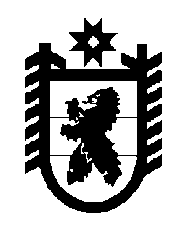 Российская Федерация Республика Карелия    УКАЗГЛАВЫ РЕСПУБЛИКИ КАРЕЛИЯО члене Правительства Республики Карелия –  Министре образования Республики КарелияВ соответствии с пунктом 10 статьи 51 Конституции Республики Карелия назначить с 20 мая 2019 года Голубева Романа Геннадьевича членом Правительства Республики Карелия – Министром образования Республики Карелия.          ГлаваРеспублики Карелия                                                                  А.О. Парфенчиковг. Петрозаводск20 мая 2019 года№ 36